Приложениек постановлению Главыгородского округа Лыткариноот 11.07.2019 № 539-пИзменения в Порядок предоставления субсидии из бюджета города Лыткарино Московской области юридическим лицам, индивидуальным предпринимателям, осуществляющим управление многоквартирными домами, на возмещение части затрат, связанных с выполненным ремонтом подъездов в многоквартирных домах1. Абзац 1 пункта 8 изложить в следующей редакции:«8. Предельная стоимость ремонта одного типового подъезда устанавливается в следующих значениях:2-5- этажные многоквартирные дома – 189600 руб.;6-9- этажные многоквартирные дома – 474600 руб.;10-12-этажные многоквартирные дома и выше – 549600 руб.».	2. Пункт 9 изложить в следующей редакции:«9. Субсидия выделяется для возмещения части затрат Получателей субсидий, связанных с выполненными при ремонте подъездов видами работ, рекомендованными государственной программой Московской области «Формирование современной комфортной городской среды»: ».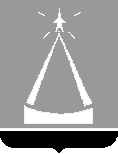 ГЛАВА  ГОРОДСКОГО  ОКРУГА  ЛЫТКАРИНО  МОСКОВСКОЙ  ОБЛАСТИПОСТАНОВЛЕНИЕ11.07.2019  №  539-пг.о. ЛыткариноО внесении изменений в Порядок предоставления субсидии из бюджета города Лыткарино Московской области юридическим лицам, индивидуальным предпринимателям, осуществляющим управление многоквартирными домами, на возмещение части затрат, связанных с выполненным ремонтом подъездов в многоквартирных домах        В соответствии с изменениями, внесенными в государственную программу  Московской области «Формирование современной комфортной городской среды»,  утвержденную  постановлением Правительства Московской области от 17.10.2017  № 864/38, постановляю:1. Внести изменения в Порядок предоставления субсидии из бюджета города Лыткарино Московской области юридическим лицам, индивидуальным предпринимателям, осуществляющим управление многоквартирными домами, на возмещение части затрат, связанных с выполненным ремонтом подъездов в многоквартирных домах, утвержденный постановлением Главы городского округа Лыткарино от 21.08.2018 № 530-п, (прилагаются):2. Отделу экономики и перспективного развития Администрации городского    округа    Лыткарино  (О.Н. Демидова)  обеспечить   опубликование настоящего постановления в установленном порядке и размещение на официальном сайте города Лыткарино в сети «Интернет».3. Контроль за исполнением настоящего постановления возложить на   заместителя Главы Администрации городского округа Лыткарино             Ивашневу М.В.Е.В. Серёгин№ п/пНаименование показателейВиды выполняемых работ1Ремонт входных группРемонт козырька и окраска козырька (навеса)1Ремонт входных группУстройство козырька (при отсутствии)1Ремонт входных группРемонт штукатурки фасадов и откосов с последующей окраской1Ремонт входных группРемонт ступеней бетонных с устройством пандусов1Ремонт входных группУстановка энергосберегающих светильников1Ремонт входных группЗамена входных дверей на металлические, оборудованные магнитными запирающими устройствами с кодовыми замками или домофонами и доводчиками1Ремонт входных группРемонт и окраска металлических дверей1Ремонт входных группУстановка тамбурных дверей (деревянных, пластиковых)2Ремонт полов с восстановлением плиточного покрытия, ремонт стен и потолков, замена почтовых ящиковЗамена (устройство) покрытий полов 1-ого этажа из керамических плиток (100%)2Ремонт полов с восстановлением плиточного покрытия, ремонт стен и потолков, замена почтовых ящиковРемонт штукатурки стен и потолков (до 20%) с окраской водоэмульсионными составами2Ремонт полов с восстановлением плиточного покрытия, ремонт стен и потолков, замена почтовых ящиковОкраска деревянных элементов лестничных маршей (ограждения, поручни и т.п.)2Ремонт полов с восстановлением плиточного покрытия, ремонт стен и потолков, замена почтовых ящиковРемонт и окраска полов деревянных2Ремонт полов с восстановлением плиточного покрытия, ремонт стен и потолков, замена почтовых ящиковОкраска торцов лестничных маршей2Ремонт полов с восстановлением плиточного покрытия, ремонт стен и потолков, замена почтовых ящиковОкраска металлических деталей (ограждений, решеток, труб, отопительных приборов и т.п.) 2Ремонт полов с восстановлением плиточного покрытия, ремонт стен и потолков, замена почтовых ящиковВосстановление металлических ограждений и лестничных перил2Ремонт полов с восстановлением плиточного покрытия, ремонт стен и потолков, замена почтовых ящиковРемонт с окраской (замена) дверей в местах общего пользования (балконные, коридорные и т.д.)2Ремонт полов с восстановлением плиточного покрытия, ремонт стен и потолков, замена почтовых ящиковЗамена почтовых ящиков3Замена осветительных приборов и монтаж проводов в коробаЗамена светильников на энергосберегающие 3Замена осветительных приборов и монтаж проводов в коробаУстановка коробов пластмассовых шириной до 40 мм3Замена осветительных приборов и монтаж проводов в коробаМонтаж кабелей (проводов) в короба4Ремонт (замена) клапанов мусоропроводаРемонт (замена при необходимости) и окраска металлических деталей мусоропровода5Замена оконных блоковЗамена оконных блоков на энергосберегающие5Замена оконных блоковРемонт штукатурки оконных и дверных откосов 5Замена оконных блоковОкраска откосов по штукатурке